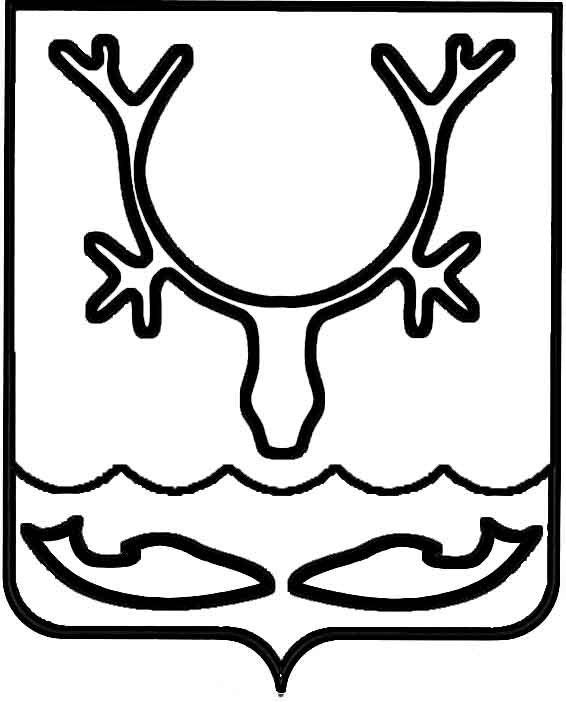 Администрация МО "Городской округ "Город Нарьян-Мар"ПОСТАНОВЛЕНИЕот “____” __________________ № ____________		г. Нарьян-МарО внесении изменений в постановление Администрации МО "Городской округ "Город Нарьян-Мар" от 14.11.2017 № 1282 "Об утверждении Порядка предоставления ежемесячной компенсационной социальной выплаты лицам, имеющим звание "Почетный гражданин города Нарьян-Мара"В соответствии со статьей 86 Бюджетного кодекса Российской Федерации,   пунктом 5 статьи 20 Федерального закона от 06.10.2003 № 131 "Об общих принципах организации местного самоуправления в Российской Федерации", пунктом 7.1 Положения "О Почетном гражданине города Нарьян-Мара", утвержденного решением Совета городского округа "Город Нарьян-Мар" от 23.04.2013 № 551-р, 
в целях реализации муниципальной программы "Поддержка отдельных категорий граждан муниципального образования "Городской округ "Город Нарьян-Мар", утвержденной постановлением Администрации МО "Городской округ "Город Нарьян-Мар" от 31.08.2018 № 585, Администрация МО "Городской округ "Город Нарьян-Мар"П О С Т А Н О В Л Я Е Т:1.	Внести в постановление Администрации МО "Городской округ "Город Нарьян-Мар" от 14.11.2017 № 1282 "Об утверждении Порядка предоставления ежемесячной компенсационной выплаты лицам, имеющим звание "Почетный гражданин города Нарьян-Мара" следующие изменения:1.1.	Преамбулу постановления изложить в новой редакции:"В соответствии со статьей 86 Бюджетного кодекса Российской Федерации,   пунктом 5 статьи 20 Федерального закона от 06.10.2003 № 131 "Об общих принципах организации местного самоуправления в Российской Федерации", пунктом 7.1 Положения "О Почетном гражданине города Нарьян-Мара", утвержденного решением Совета городского округа "Город Нарьян-Мар" от 23.04.2013, в целях реализации муниципальной программы "Поддержка отдельных категорий граждан муниципального образования "Городской округ "Город Нарьян-Мар", утвержденной постановлением Администрации МО "Городской округ "Город Нарьян-Мар" 
от 31.08.2018 № 585, Администрация МО "Городской округ "Город Нарьян-Мар"П О С Т А Н О В Л Я Е Т:".1.2.	Пункт 1 Порядка предоставления ежемесячной компенсационной выплаты лицам, имеющим звание "Почетный гражданин города Нарьян-Мара" 
(далее – Порядок), изложить в новой редакции:"1.	Настоящий Порядок предоставления ежемесячной компенсационной социальной выплаты лицам, имеющим звание "Почетный гражданин города 
Нарьян-Мара", определяет механизм и условия предоставления ежемесячной компенсационной социальной выплаты (далее – ежемесячная выплата) лицам, имеющим звание "Почетный гражданин города Нарьян-Мара" (далее – Почетный гражданин), в размерах, установленных Положением "О Почетном гражданине города Нарьян-Мара", утвержденным решением Совета городского округа "Город Нарьян-Мар" от 23.04.2013 № 551-р, и реализуется в рамках муниципальной программы "Поддержка отдельных категорий граждан муниципального образования "Городской округ "Город Нарьян-Мар", утвержденной постановлением Администрации МО "Городской округ "Город Нарьян-Мар" от 31.08.2018 № 585.". 1.3.	Пункт 2 Порядка изложить в новой редакции:"2. Расходы, связанные с ежемесячными выплатами Почетным гражданам 
(в том числе с доставкой и перечислением), осуществляется за счет средств бюджета муниципального образования "Городской округ "Город Нарьян-Мар" (далее – городской бюджет). Данный вид расходов является публичным нормативным обязательством муниципального образования "Городской округ "Город Нарьян-Мар".". 2.	Настоящее постановление вступает в силу с 01.01.2019 и подлежит официальному опубликованию.0612.2018964И.о. главы МО "Городской округ "Город Нарьян-Мар" А.Н.Бережной